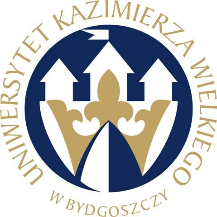 UNIWERSYTET KAZIMIERZA WIELKIEGOW BYDGOSZCZYul. Chodkiewicza 30, 85 – 064 Bydgoszcz, tel. 052 341 91 00 fax. 052 360 82 06NIP 5542647568 REGON 340057695www.ukw.edu.plUKW/DZP-282-ZO-B-8/2020	Bydgoszcz, dn. 06.04.2020 r.Odpowiedź na pytanie WykonawcyDotyczy: Zapytania ofertowego pn. „Miseczka i drut platynowy oraz odczynniki”.	Uniwersytet Kazimierza Wielkiego w Bydgoszczy uprzejmie informuje, że 
w postępowaniu pn. „Miseczka i drut platynowy oraz odczynniki” w dniu 03.04.2020 r. wpłynęły zapytanie o następującej treści:Pytanie 1Czy Zamawiający w cz.1 drut platynowy dopuści drut o średnicy z tolerancją +0,05mm?OdpowiedźZamawiający dopuszczamy taką tolerancję.Jednocześnie w związku z czasem niezbędnym do przygotowania oferty Zamawiający modyfikuje treść zapytania ofertowego w zakresie przesunięcia terminu składania ofert na dzień 08.04.2020 r. godz. 10:00.Zmodyfikowana treść zapytania ofertowego stanowi załącznik do niniejszego pisma.Kanclerz UKW mgr Renata Malak